4. TřídaPORTRÉT PODLE ARCIMBOLDAVe výtvarné výchově jsme se zabývali dvorem Rudolfa II.Císař Rudolf II. byl sběratel umění a nadšenec do vynálezů a alchymieJeho podobiznu namaloval umělec AricimboldoKdyž si obraz prohlédnete blíže, zjistíte, že hlava je sestavena pouze ze zeleniny, ovoce a květůÚkol:Na papír A4 si tužkou načrtněte tvar hlavyVystřihněte z časopisů, novin nebo letáků tvary (zeleninu, ovoce, květiny, sýry…) Nalepte tvary tak, aby připomínaly vaši tvář nebo tvář vašeho kamaráda, člena rodiny, sourozence… Inspirace: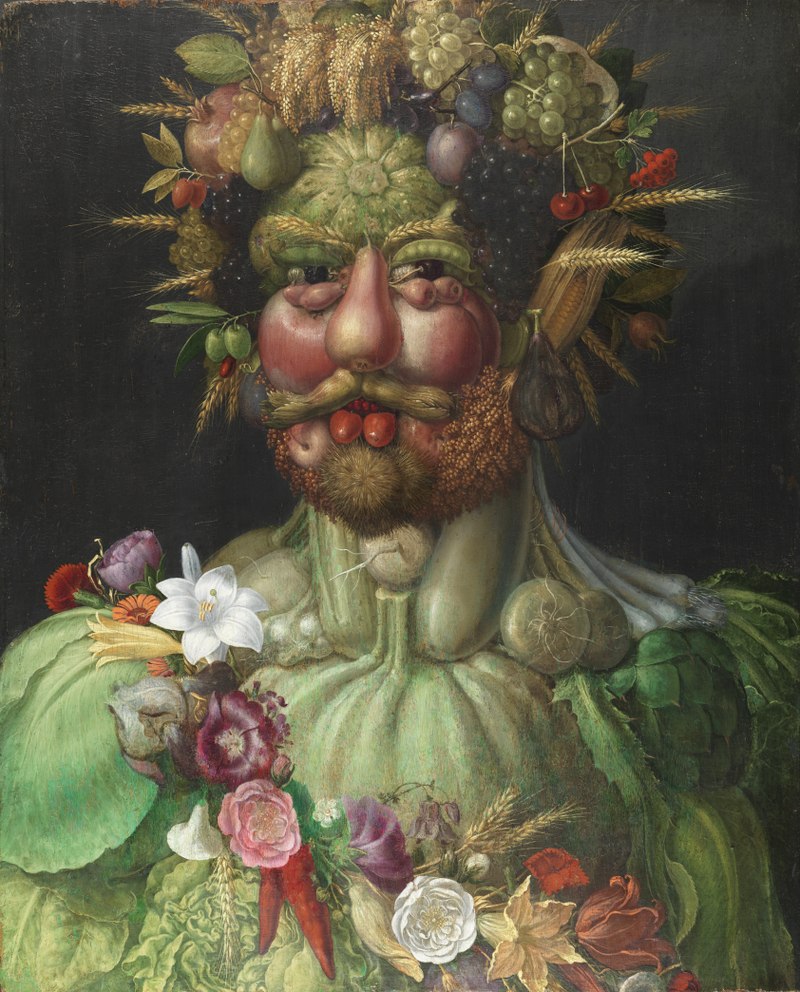 https://www.ceskatelevize.cz/porady/10177109865-dejiny-udatneho-ceskeho-naroda/208552116230056-rudolf-ii/video/https://www.youtube.com/watch?v=pCrMUNUc6LAhttps://www.youtube.com/watch?v=JCTfkxkdxP4https://www.youtube.com/watch?v=QnNtaiHen-shttps://cs.wikipedia.org/wiki/Rudolf_II._jako_Vertumnus